‘DEĞER ÜRETEN MESLEK YÜKSEKOKULU’Gümüşova Meslek Yüksekokulu’ndan Büyük BaşarıDüzce Üniversitesi ‘2015 yılı Bilimsel Yayınları ve Proje Geliştirmeyi Teşvik Ödülleri’ kapsamında yüksekokulumuz almış olduğu ödüllerle üniversitemizin ‘Değer Üreten Üniversite’ hedefine uygun olarak büyük bir başarı elde etmiştir. Bu başarıda ki değerli katkılarından dolayı Rektörümüz Prof.Dr.Nigar Demircan Çakar’a teşekkürlerimizi sunarız.2015 Yılı Fen Bilimleri Alanı Birim Yayın Başarı Ödülü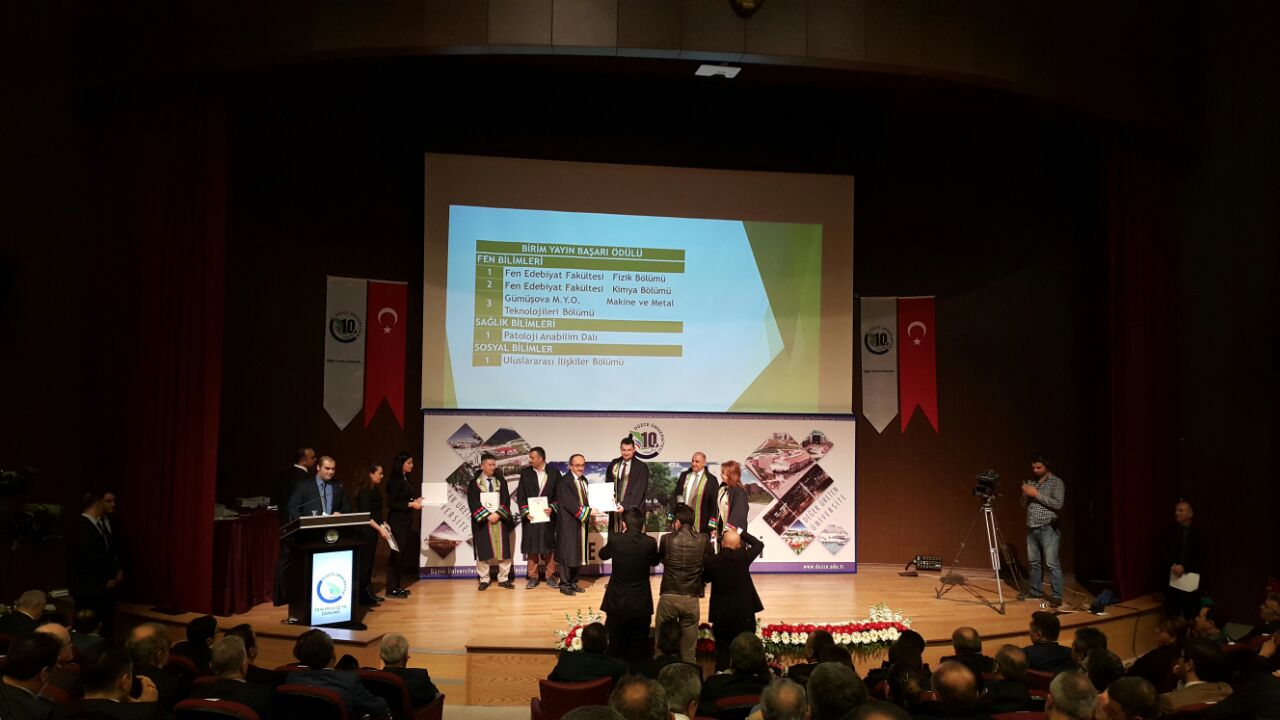 Bu ödül kapsamında Gümüşova Meslek Yüksekokulumuz Üniversitemizde büyük başarılar elde ederek Makine ve Metal Teknolojileri Bölüm Başkanlığı olarak Birim Yayın Başarı Ödülünü almıştır. 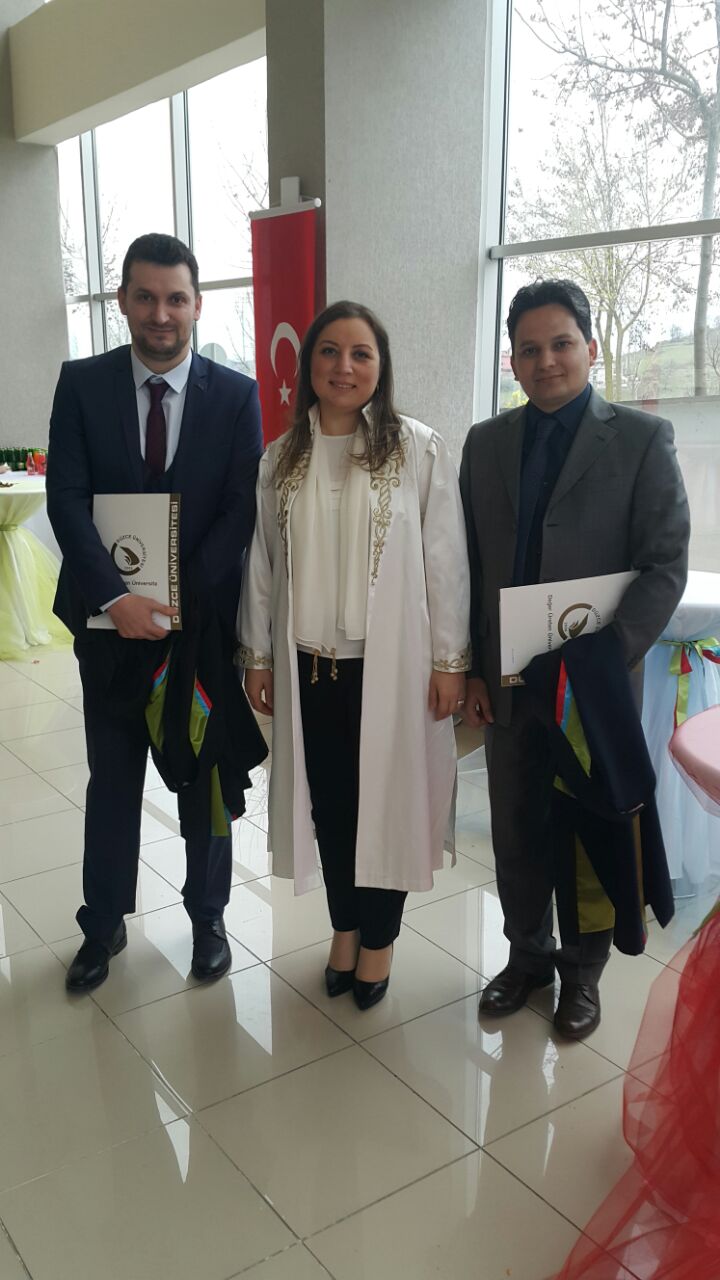 2015 Yılı Fen Bilimleri Alanı Yayın Başarı ÖdülüBu ödül kapsamında Yüksekokulumuz öğretim elemanlarından Dr. Harun GÜL Yayın Başarı ödülü almıştır.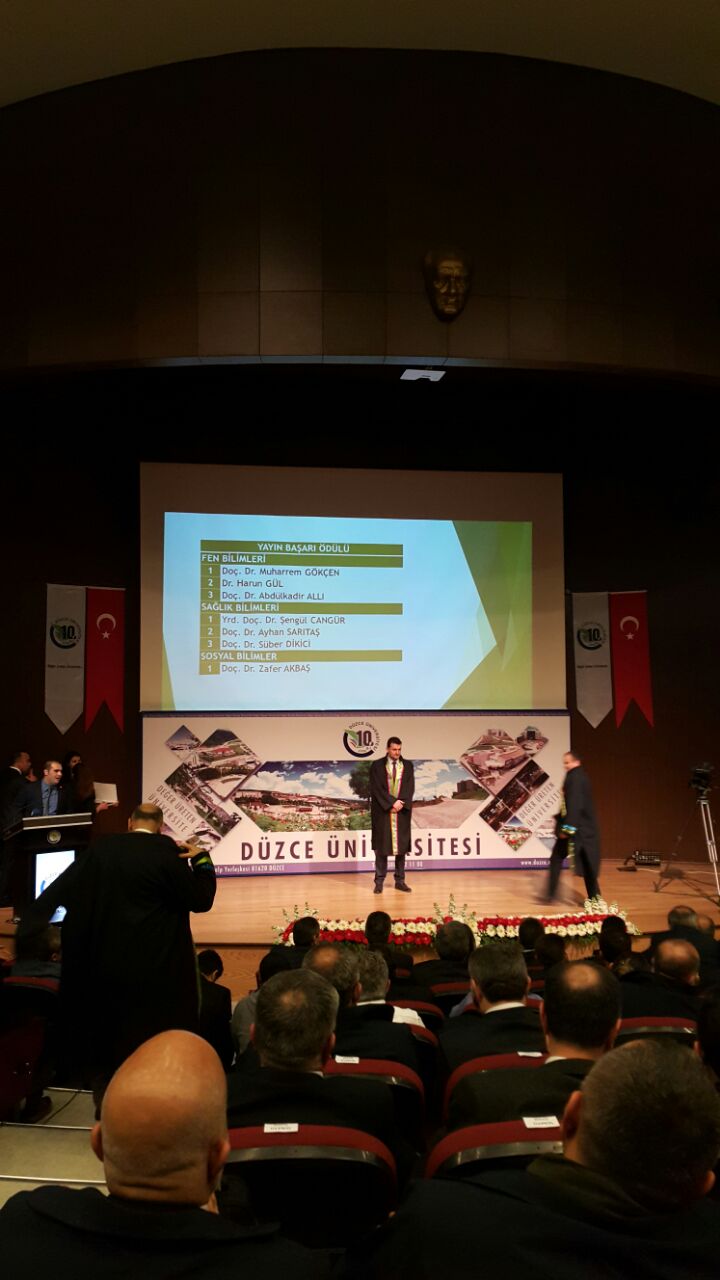 2015 Yılı Yayın Teşvik ÖdülüBu ödül kapsamında yüksekokulumuz öğretim elemanlarından Dr. Harun GÜL, Dr. Sıtkı AKINCIOĞLU ve Öğr. Gör. Azime SUBAŞI Yayın Teşvik ödülü almıştır. Ayrıca okulumuz öğretim Üyesi Yrd. Doç. Dr. Bekir ÇEVİK’e Cübbe giydirme töreni yapılmıştır. 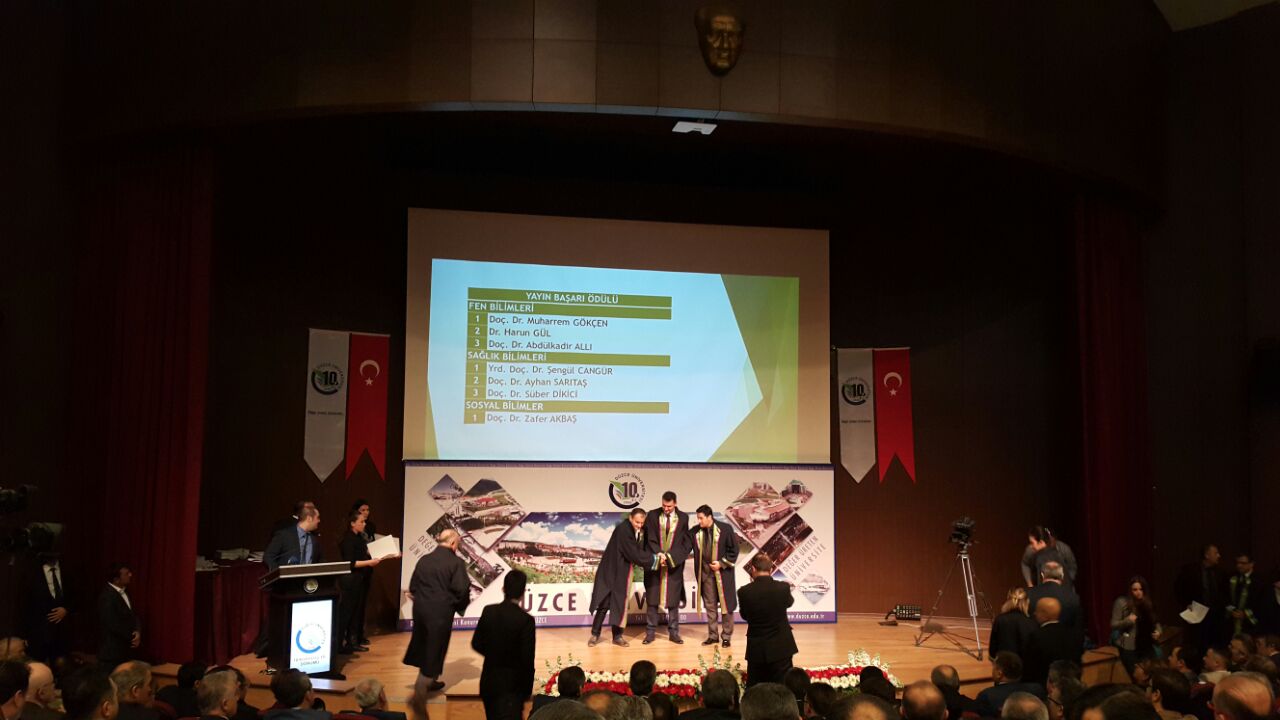 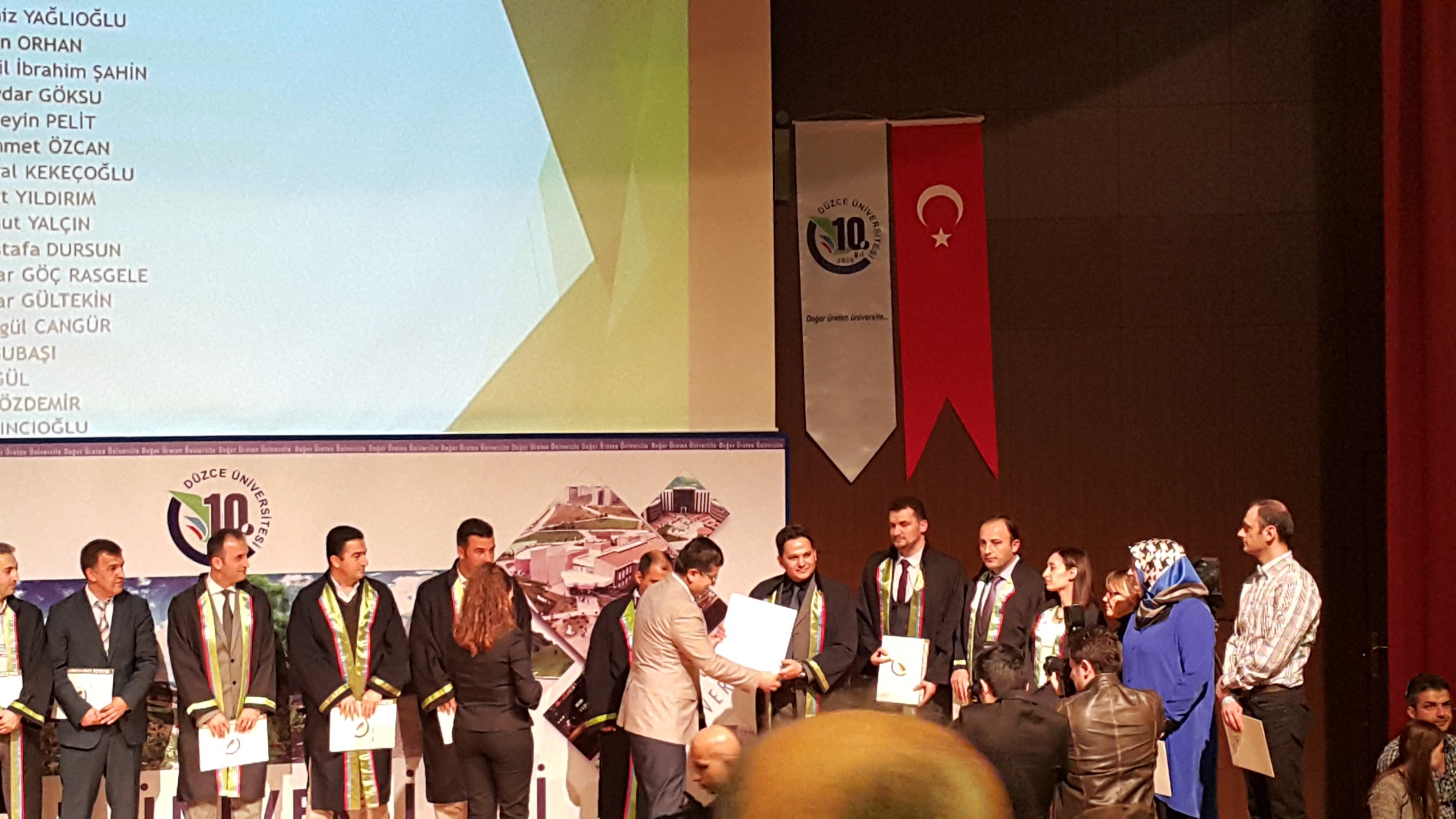 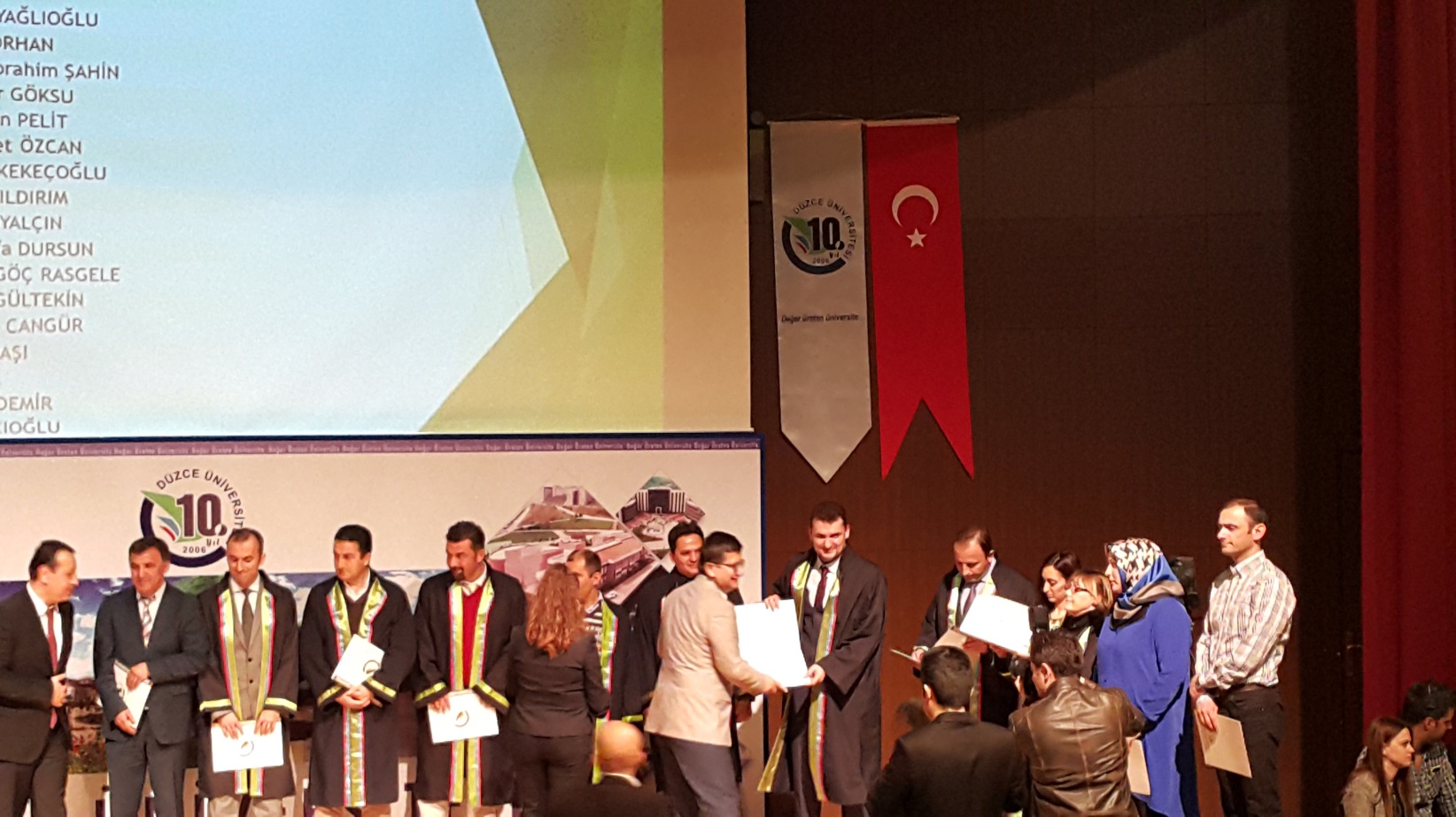 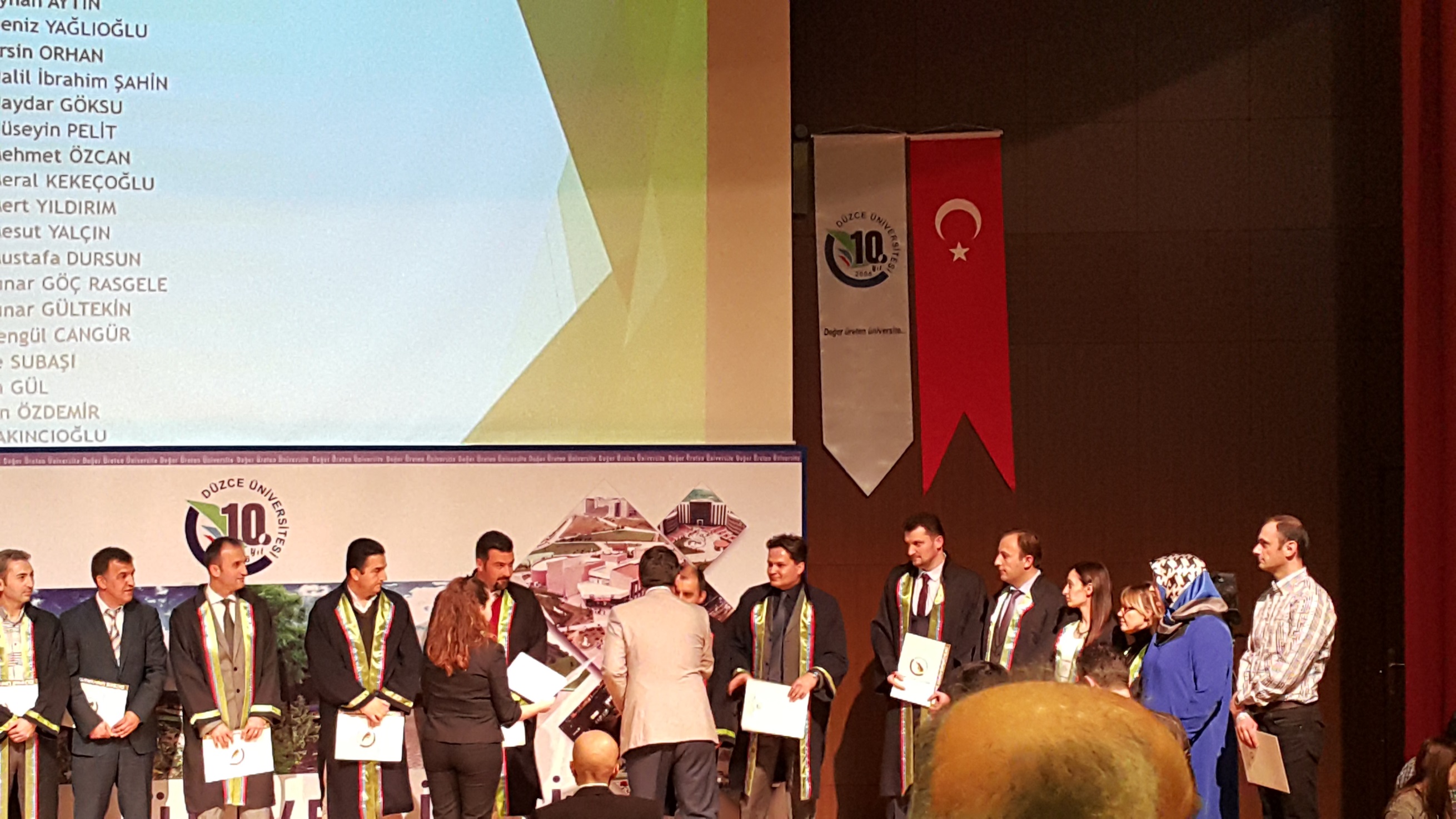 